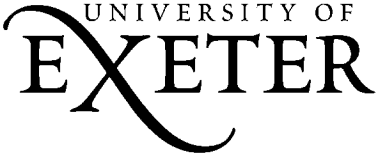 GENERAL RISK ASSESSMENT FORMTable 1a 	Consequence Scoring MatrixTable 1b 	Likelihood ScoreTable 1c 	Risk Score College/DepartmentTeaching activities and spacesTeaching activities and spacesTeaching activities and spacesDate of Risk AssessmentDate of Risk AssessmentDate of Risk AssessmentDate of Risk AssessmentDate of Risk AssessmentName of person carrying out assessmentJob TitleJob TitleJob TitleJob TitleJob TitleDESCRIPTION  Give details of the process, task, activity, event etc. being risk assessed The management of teaching and activities is paramount for the University being open to accommodate students and carry out their business in a safe and healthy way. This assessment identifies the risk and controls required to ensure these facilities and those who access them are Covid-19 secure and the requirements to maintain this status or to deal with a potential local outbreak of Covid-19. This risk assessment assumes all Building Ready COVID security is in place as the existing controlsThe management of teaching and activities is paramount for the University being open to accommodate students and carry out their business in a safe and healthy way. This assessment identifies the risk and controls required to ensure these facilities and those who access them are Covid-19 secure and the requirements to maintain this status or to deal with a potential local outbreak of Covid-19. This risk assessment assumes all Building Ready COVID security is in place as the existing controlsThe management of teaching and activities is paramount for the University being open to accommodate students and carry out their business in a safe and healthy way. This assessment identifies the risk and controls required to ensure these facilities and those who access them are Covid-19 secure and the requirements to maintain this status or to deal with a potential local outbreak of Covid-19. This risk assessment assumes all Building Ready COVID security is in place as the existing controlsThe management of teaching and activities is paramount for the University being open to accommodate students and carry out their business in a safe and healthy way. This assessment identifies the risk and controls required to ensure these facilities and those who access them are Covid-19 secure and the requirements to maintain this status or to deal with a potential local outbreak of Covid-19. This risk assessment assumes all Building Ready COVID security is in place as the existing controlsThe management of teaching and activities is paramount for the University being open to accommodate students and carry out their business in a safe and healthy way. This assessment identifies the risk and controls required to ensure these facilities and those who access them are Covid-19 secure and the requirements to maintain this status or to deal with a potential local outbreak of Covid-19. This risk assessment assumes all Building Ready COVID security is in place as the existing controlsThe management of teaching and activities is paramount for the University being open to accommodate students and carry out their business in a safe and healthy way. This assessment identifies the risk and controls required to ensure these facilities and those who access them are Covid-19 secure and the requirements to maintain this status or to deal with a potential local outbreak of Covid-19. This risk assessment assumes all Building Ready COVID security is in place as the existing controlsThe management of teaching and activities is paramount for the University being open to accommodate students and carry out their business in a safe and healthy way. This assessment identifies the risk and controls required to ensure these facilities and those who access them are Covid-19 secure and the requirements to maintain this status or to deal with a potential local outbreak of Covid-19. This risk assessment assumes all Building Ready COVID security is in place as the existing controlsThe management of teaching and activities is paramount for the University being open to accommodate students and carry out their business in a safe and healthy way. This assessment identifies the risk and controls required to ensure these facilities and those who access them are Covid-19 secure and the requirements to maintain this status or to deal with a potential local outbreak of Covid-19. This risk assessment assumes all Building Ready COVID security is in place as the existing controlsThe management of teaching and activities is paramount for the University being open to accommodate students and carry out their business in a safe and healthy way. This assessment identifies the risk and controls required to ensure these facilities and those who access them are Covid-19 secure and the requirements to maintain this status or to deal with a potential local outbreak of Covid-19. This risk assessment assumes all Building Ready COVID security is in place as the existing controlsHAZARD IDENTIFICATIONHazard - something with the potential to cause harm within the process, task etc. you are assessing.NB: Consider things that you can “foresee” / imagine going wrong and how this could happen?Ref:HazardWho and How Many can be harmed?e.g. student, staff, contractors etc.Who and How Many can be harmed?e.g. student, staff, contractors etc.Who and How Many can be harmed?e.g. student, staff, contractors etc.How can they be harmed? DescribeHow can they be harmed? DescribeAction required Action required HAZARD IDENTIFICATIONHazard - something with the potential to cause harm within the process, task etc. you are assessing.NB: Consider things that you can “foresee” / imagine going wrong and how this could happen?AKeeping up with gov.uk changes, responding to concerns or identifying issuesStaff and studentsStaff and studentsStaff and studentsInfectionInfectionRisk assessments and mitigation measures should be part of a regular and ongoing dialogue between the University, students and staff to identify what measures are working, where refinements are possible, and any further measures required.Ensure appropriate risk assessments are completed and effective control measures are implemented to ensure the safety of staff and students.This should include regular feedback between staff and the relevant trade unions and student associations.Adjustments deemed necessary should be made in a timely manner and kept under review.Risk assessments and mitigation measures should be part of a regular and ongoing dialogue between the University, students and staff to identify what measures are working, where refinements are possible, and any further measures required.Ensure appropriate risk assessments are completed and effective control measures are implemented to ensure the safety of staff and students.This should include regular feedback between staff and the relevant trade unions and student associations.Adjustments deemed necessary should be made in a timely manner and kept under review.HAZARD IDENTIFICATIONHazard - something with the potential to cause harm within the process, task etc. you are assessing.NB: Consider things that you can “foresee” / imagine going wrong and how this could happen?BChanges in timetabling of teachings activitiesStaff and studentsStaff and studentsStaff and studentsInfectionInfectionDepartmental Teaching and Learning Norms developed by each College outline when teaching spaces, including specialist spaces, may need to be used on campus.Ensure clear advance communication with students when changes are made to the timetable.Departmental Teaching and Learning Norms developed by each College outline when teaching spaces, including specialist spaces, may need to be used on campus.Ensure clear advance communication with students when changes are made to the timetable.HAZARD IDENTIFICATIONHazard - something with the potential to cause harm within the process, task etc. you are assessing.NB: Consider things that you can “foresee” / imagine going wrong and how this could happen?CInappropriate room set up (1m + rules/controls not easily achieved)Staff and studentsStaff and studentsStaff and studentsInfectionInfectionGuidance from PHE is 2M distancing should be used wherever possible – if not possible the below arrangements will be considered as 1M + mitigations:Track and Protect (bookings)Side by sidePlanned seating arrangementsPlanned entrance and exit to rooms (furthest seat from door enter first and vice versa)2m minimum from teacher/lecturer to closest studentsArrangements for dwell spaces to avoid queuing outside of room, where possibleEnhanced cleaning by facilities and they think it’s reasonable to ask students to self-clean if safe to do so (help with community management of Covid)Good ventilation availableThey are happy for face coverings to be encouraged but this won’t be used as a mitigation if they have to instigate NHS Track and Trace processes.Guidance from PHE is 2M distancing should be used wherever possible – if not possible the below arrangements will be considered as 1M + mitigations:Track and Protect (bookings)Side by sidePlanned seating arrangementsPlanned entrance and exit to rooms (furthest seat from door enter first and vice versa)2m minimum from teacher/lecturer to closest studentsArrangements for dwell spaces to avoid queuing outside of room, where possibleEnhanced cleaning by facilities and they think it’s reasonable to ask students to self-clean if safe to do so (help with community management of Covid)Good ventilation availableThey are happy for face coverings to be encouraged but this won’t be used as a mitigation if they have to instigate NHS Track and Trace processes.HAZARD IDENTIFICATIONHazard - something with the potential to cause harm within the process, task etc. you are assessing.NB: Consider things that you can “foresee” / imagine going wrong and how this could happen?DClose face-to-face contact (under 1 meter) or within 2 meters for more than 15 minutes with someone that tests positive for COVID-19Staff and studentsStaff and studentsStaff and studentsInfectionInfectionAcademic staff maintain distance of 2m from students.Where teaching activities require closer contact to help with a task approach no closer than 1m for no longer than 5 minutes.Students in 1m+ spaces to wear face coverings to minimise transmission. PHE will still consider 1m+ as ‘close contact’ with face coverings.Academic staff maintain distance of 2m from students.Where teaching activities require closer contact to help with a task approach no closer than 1m for no longer than 5 minutes.Students in 1m+ spaces to wear face coverings to minimise transmission. PHE will still consider 1m+ as ‘close contact’ with face coverings.HAZARD IDENTIFICATIONHazard - something with the potential to cause harm within the process, task etc. you are assessing.NB: Consider things that you can “foresee” / imagine going wrong and how this could happen?ERespiratory transmission due to failure to maintain social distancing outside of own household (social bubble)Staff and studentsStaff and studentsStaff and studentsInfectionInfection2m social distancing arrangements where possible.Robust cleaning arrangements.Hand cleansing (soap and water or sanitisers).Building signage including floor markings for 2m.Posters.Use of face coverings.Regular inspections / visits from ‘Happy to Help’ and Facilities teams.Large up-to-date visual communication campaign.2m social distancing arrangements where possible.Robust cleaning arrangements.Hand cleansing (soap and water or sanitisers).Building signage including floor markings for 2m.Posters.Use of face coverings.Regular inspections / visits from ‘Happy to Help’ and Facilities teams.Large up-to-date visual communication campaign.HAZARD IDENTIFICATIONHazard - something with the potential to cause harm within the process, task etc. you are assessing.NB: Consider things that you can “foresee” / imagine going wrong and how this could happen?FAccess and egress – teaching spaces and queuingStaff and studentsStaff and studentsStaff and studentsInfectionInfectionStudents encouraged not to arrive on campus too far ahead of teaching start times in order to minimise numbers on site.Wait in pre-arranged dwell spaces, observing 2m distancing, until asked to move to the teaching space. ‘Here to Help’ Team will assist with this.Avoid queuing in corridors.Open corridor doors on the route from designated building entrance to the teaching space. If electromagnetic closers are not present, close manually and clean touch points once class is in. ‘Here to Help’ Team will assist with this.Prop open classroom doors while students enter and leave. Close immediately after and wipe touch points.Students encouraged not to arrive on campus too far ahead of teaching start times in order to minimise numbers on site.Wait in pre-arranged dwell spaces, observing 2m distancing, until asked to move to the teaching space. ‘Here to Help’ Team will assist with this.Avoid queuing in corridors.Open corridor doors on the route from designated building entrance to the teaching space. If electromagnetic closers are not present, close manually and clean touch points once class is in. ‘Here to Help’ Team will assist with this.Prop open classroom doors while students enter and leave. Close immediately after and wipe touch points.HAZARD IDENTIFICATIONHazard - something with the potential to cause harm within the process, task etc. you are assessing.NB: Consider things that you can “foresee” / imagine going wrong and how this could happen?GStudent arrival for teachingStaff and studentsStaff and studentsStaff and studentsInfectionInfectionAdvise students to only to bring the minimum of items onto campus.Use of lockers when attending laboratory practical classes for personal items.Ask students not timetabled to attend the session to leave to enable robust track and trace of contacts through the timetable in case of a positive COVID test.Advise students to only to bring the minimum of items onto campus.Use of lockers when attending laboratory practical classes for personal items.Ask students not timetabled to attend the session to leave to enable robust track and trace of contacts through the timetable in case of a positive COVID test.HAZARD IDENTIFICATIONHazard - something with the potential to cause harm within the process, task etc. you are assessing.NB: Consider things that you can “foresee” / imagine going wrong and how this could happen?HEntry and exit to the lecture space / laboratory / workshop / studio space – if uncontrolled may increase risk of close contactStaff and studentsStaff and studentsStaff and studentsInfectionInfectionWipe door handles and touch areas before closing the door.Ask students to take a wipe from the tube, then proceed to the seat furthest from the door.Fill the space from the furthest corner to the entrance until all students are seated.Wipe door handles and touch areas before closing the door.Ask students to take a wipe from the tube, then proceed to the seat furthest from the door.Fill the space from the furthest corner to the entrance until all students are seated.HAZARD IDENTIFICATIONHazard - something with the potential to cause harm within the process, task etc. you are assessing.NB: Consider things that you can “foresee” / imagine going wrong and how this could happen?IIncreased contact resulting from back-to-back classes in a spaceStaff and studentsStaff and studentsStaff and studentsInfectionInfectionWhere possible, have at least 10 minutes between lectures exiting and the next arriving to allow lecturers to prepare and minimise contact between student groups.Where possible, have at least 10 minutes between lectures exiting and the next arriving to allow lecturers to prepare and minimise contact between student groups.HAZARD IDENTIFICATIONHazard - something with the potential to cause harm within the process, task etc. you are assessing.NB: Consider things that you can “foresee” / imagine going wrong and how this could happen?JNon-compliance with local rules by any attending lecturesStaff and studentsStaff and studentsStaff and studentsInfectionInfectionThose showing non-compliance with the rules should be reminded of the rule and expectations.Regular inspections / visits from ‘Here to Help’, Facilities and TU reps.Large visual communication campaign and updating communication regularly to keep messaging fresh.Ongoing non-compliance should be escalated through the usual channels.Those showing non-compliance with the rules should be reminded of the rule and expectations.Regular inspections / visits from ‘Here to Help’, Facilities and TU reps.Large visual communication campaign and updating communication regularly to keep messaging fresh.Ongoing non-compliance should be escalated through the usual channels.HAZARD IDENTIFICATIONHazard - something with the potential to cause harm within the process, task etc. you are assessing.NB: Consider things that you can “foresee” / imagine going wrong and how this could happen?KAbility to respond to Fire, first aid and/or other emergencies responsesStaff and studentsStaff and studentsStaff and studentsLack of a suitable response to an incident that may increase the risk of contracting Covid-19 or occupant not being able to escape the buildingLack of a suitable response to an incident that may increase the risk of contracting Covid-19 or occupant not being able to escape the buildingGuidance of emergency arrangements has not changed through our Covid-19 arrangements.First aiders have been provided with additional equipment to reduce the risk if close proximity first aid is required.All buildings will have a fire risk assessment review and a fire drill (remote or physical) will be arranged and carried out.Guidance of emergency arrangements has not changed through our Covid-19 arrangements.First aiders have been provided with additional equipment to reduce the risk if close proximity first aid is required.All buildings will have a fire risk assessment review and a fire drill (remote or physical) will be arranged and carried out.HAZARD IDENTIFICATIONHazard - something with the potential to cause harm within the process, task etc. you are assessing.NB: Consider things that you can “foresee” / imagine going wrong and how this could happen?LTransmission of COVID-19 during all teaching delivery stylesStaff and studentsStaff and studentsStaff and studentsRespiratory transmission in 1m+ spaces and touch pointsRespiratory transmission in 1m+ spaces and touch pointsFor all types of teaching and teaching spaces:Read the details of the room online via the Campus Planner SharePoint to ensure you are familiar with the space.Wash or use hand sanitiser before entering the room and before and after touching any AV/technical equipment.Wipe down your lectern/and any other touchpoints you will use.Any tasks that incur touch points to be assessed separately and safe ways of handling set in advance and explained.All students to wear face coverings unless exempt or a PPE facemask required.Academic staff to maintain distance of 2m from students with face visor option available and personal teaching pack.Offer personal support to students from 2m distance where possible. If this cannot be achieved due to the nature of the task maintain a minimum of 1m distance for a maximum 5 minutes. Ensure no skin contact and no sharing of touch points.Every session to begin with a COVID secure guideline slide as a reminder of how to remain at a safe distance and what rules to observe.Ask students with impairments to make themselves known so that their seating position can be selected more deliberately if necessary.All students to be asked to clean down the space they are sat in before they start and dispose of the wipe at the end of the class.All students to be asked to note seat position and/or number by taking a photo or updating outlook etc. to ensure they can recall their seating position if required for track and trace.Follow the capacity and ventilation instructions for each room, including opening windows where required.Provide handouts electronically in advance.Distribute required materials to seating positions before the class arrives.Ask students not to eat or drink, other than water bottles.Release class 10 minutes prior to the next session.Ask students to leave in small numbers, closest to the allocated exit (if different from entrance).For all types of teaching and teaching spaces:Read the details of the room online via the Campus Planner SharePoint to ensure you are familiar with the space.Wash or use hand sanitiser before entering the room and before and after touching any AV/technical equipment.Wipe down your lectern/and any other touchpoints you will use.Any tasks that incur touch points to be assessed separately and safe ways of handling set in advance and explained.All students to wear face coverings unless exempt or a PPE facemask required.Academic staff to maintain distance of 2m from students with face visor option available and personal teaching pack.Offer personal support to students from 2m distance where possible. If this cannot be achieved due to the nature of the task maintain a minimum of 1m distance for a maximum 5 minutes. Ensure no skin contact and no sharing of touch points.Every session to begin with a COVID secure guideline slide as a reminder of how to remain at a safe distance and what rules to observe.Ask students with impairments to make themselves known so that their seating position can be selected more deliberately if necessary.All students to be asked to clean down the space they are sat in before they start and dispose of the wipe at the end of the class.All students to be asked to note seat position and/or number by taking a photo or updating outlook etc. to ensure they can recall their seating position if required for track and trace.Follow the capacity and ventilation instructions for each room, including opening windows where required.Provide handouts electronically in advance.Distribute required materials to seating positions before the class arrives.Ask students not to eat or drink, other than water bottles.Release class 10 minutes prior to the next session.Ask students to leave in small numbers, closest to the allocated exit (if different from entrance).HAZARD IDENTIFICATIONHazard - something with the potential to cause harm within the process, task etc. you are assessing.NB: Consider things that you can “foresee” / imagine going wrong and how this could happen?MAdditional transmission risks for small teaching groups of up to 12 people using group work, group discussion, 1m+ side-by-side and 2m face-to-faceStaff and studentsStaff and studentsStaff and studentsRespiratory transmission and touch pointsRespiratory transmission and touch pointsSpaces set up to promote best possible distancing, side-to-side at 1m+, face-to-face at 2m.Spaces set up to promote best possible distancing, side-to-side at 1m+, face-to-face at 2m.NAdditional transmission risks for medium teaching groups of 13 to 30 people and small lecture groups of 31 to 50 people using 1m+ side-by-side with think and pair share abilityStaff and studentsStaff and studentsStaff and studentsRespiratory transmission and touch pointsRespiratory transmission and touch pointsSide-to-side seating at 1m+ distances and students encouraged to continue to face front unless they are in think or pair share groupThink, pair, share methods can be used by encouraging students to create space around them by moving to ends of desks and allowing everyone to spread out away from the desks. Academic colleagues will help guide students to create this movement. This will reduce the risk of face to face discussion moving from side to side seating.Side-to-side seating at 1m+ distances and students encouraged to continue to face front unless they are in think or pair share groupThink, pair, share methods can be used by encouraging students to create space around them by moving to ends of desks and allowing everyone to spread out away from the desks. Academic colleagues will help guide students to create this movement. This will reduce the risk of face to face discussion moving from side to side seating.OAdditional transmission risks for large lectures of 50+ peopleStaff and studentsStaff and studentsStaff and studentsRespiratory transmission and touch pointsRespiratory transmission and touch pointsMake use of dwell spaces (supported by ‘Here to Help’ team to minimise queuing and bunching in corridors).Spaces set up to promote best possible distancing in side-by-side.Side-to-side seating at 1m+ distances and students encouraged to continue to face front.Taught only, some participation from the students in the room any others encouraged to front face at all times.Front facing staggered seating arrangement only with every other seat being occupied on a row and seating marked to indicate which seats to use.Where possible one-way systems to enter and exit the lecture spaces to avoid bottle necking and to avoid anyone having to move across other.Fill from the back (or point furthest from door) to avoid anyone having to move across others, empty in reverse.Make use of dwell spaces (supported by ‘Here to Help’ team to minimise queuing and bunching in corridors).Spaces set up to promote best possible distancing in side-by-side.Side-to-side seating at 1m+ distances and students encouraged to continue to face front.Taught only, some participation from the students in the room any others encouraged to front face at all times.Front facing staggered seating arrangement only with every other seat being occupied on a row and seating marked to indicate which seats to use.Where possible one-way systems to enter and exit the lecture spaces to avoid bottle necking and to avoid anyone having to move across other.Fill from the back (or point furthest from door) to avoid anyone having to move across others, empty in reverse.PAdditional transmission risks for STEM workshops, Science and Technology Labs used for classes and individual practical workStaff and studentsStaff and studentsStaff and studentsRespiratory transmission and touch pointsRespiratory transmission and touch pointsSide-to-side seating a 1m+ distances set up to promote best possible distancing and students encouraged to continue to face front.Face coverings to be worn except where PPE facemasks are required through risk assessment.Sinks for hand washing or hand sanitiser stations at the ratio 1:10 students.Allow 1 hour between practical classes to allow the technical teams to clean equipment and reset the space.Barriers present between benching.Students not to share equipment, pens or computers, Where equipment must be shared, use alcohol or disinfectant wipes to wipe over the equipment between each person’s uses.If possible, increase the number of pieces of equipment available.Students to clean their space before leaving and reminded to wash or sanitise their hands when leaving.Use a clean lab coat provided and laundered through Technical Services.Side-to-side seating a 1m+ distances set up to promote best possible distancing and students encouraged to continue to face front.Face coverings to be worn except where PPE facemasks are required through risk assessment.Sinks for hand washing or hand sanitiser stations at the ratio 1:10 students.Allow 1 hour between practical classes to allow the technical teams to clean equipment and reset the space.Barriers present between benching.Students not to share equipment, pens or computers, Where equipment must be shared, use alcohol or disinfectant wipes to wipe over the equipment between each person’s uses.If possible, increase the number of pieces of equipment available.Students to clean their space before leaving and reminded to wash or sanitise their hands when leaving.Use a clean lab coat provided and laundered through Technical Services.QPerformance spacesPerformance spaces (cont.)Staff and studentsStaff and studentsStaff and studentsRespiratory transmission and touch pointsRespiratory transmission and touch pointsAvoid high-energy warm-ups, exercises, games etc. to maintain social distance and minimise droplet spread.Maintain minimum 2m for musical wind instrument use, sanitise before and after use, quarantine instrument for 72 hours before reuse by another.Consider use of outdoor space where possible (with shoes).Remote audiences only.Students to arrive dressed for practical work, no changing facilities available.Students to bring labelled personal refillable water bottles.Academic to move around edge, not through, student areas.Allow 15 minutes between classes to reset the space.Academic to use personal microphone to avoid need for raised voice.Actors to maintain 2m distance and turn head slightly so not speaking into the face of others.Avoid students being present for longer than necessary.Minimise use of props etc. that are shared.Avoid laying on the floor.Advise students to buy gym / yoga mats if required frequently to minimise sharing.Remind students to wash feet after working indoors without shoes.Consider the use of chairs or blocks to maintain student focus / location.Consider individual named scripts or electronic to minimise sharing.Remove stage curtains to aid cleaning.Avoid loud music if staff or students are required to talk over it.Theatrical masks must be sanitised between uses and, if possible, quarantined for 72 hours before next use.Costumes not to be shared.Avoid high-energy warm-ups, exercises, games etc. to maintain social distance and minimise droplet spread.Maintain minimum 2m for musical wind instrument use, sanitise before and after use, quarantine instrument for 72 hours before reuse by another.Consider use of outdoor space where possible (with shoes).Remote audiences only.Students to arrive dressed for practical work, no changing facilities available.Students to bring labelled personal refillable water bottles.Academic to move around edge, not through, student areas.Allow 15 minutes between classes to reset the space.Academic to use personal microphone to avoid need for raised voice.Actors to maintain 2m distance and turn head slightly so not speaking into the face of others.Avoid students being present for longer than necessary.Minimise use of props etc. that are shared.Avoid laying on the floor.Advise students to buy gym / yoga mats if required frequently to minimise sharing.Remind students to wash feet after working indoors without shoes.Consider the use of chairs or blocks to maintain student focus / location.Consider individual named scripts or electronic to minimise sharing.Remove stage curtains to aid cleaning.Avoid loud music if staff or students are required to talk over it.Theatrical masks must be sanitised between uses and, if possible, quarantined for 72 hours before next use.Costumes not to be shared.RComputer labsStaff and studentsStaff and studentsStaff and studentsRespiratory transmission and touch pointsRespiratory transmission and touch pointsMake use of dwell spaces (supported by ‘Here to Help’ team to minimise queuing and bunching in corridors).Where possible one-way systems to enter and exit the lecture spaces to avoid bottle necking and to avoid anyone having to move across other.Fill from the back (or point furthest from door) to avoid anyone having to move across others, empty in reverse.Do not shut down computers at the end of sessions to minimise touch points and allow remote access.Make use of dwell spaces (supported by ‘Here to Help’ team to minimise queuing and bunching in corridors).Where possible one-way systems to enter and exit the lecture spaces to avoid bottle necking and to avoid anyone having to move across other.Fill from the back (or point furthest from door) to avoid anyone having to move across others, empty in reverse.Do not shut down computers at the end of sessions to minimise touch points and allow remote access.SSharing equipmentStaff and studentsStaff and studentsStaff and studentsInfectionInfectionStaff to use individual teaching packs, not to be shared.Use a booking system for specialised equipment and computers.Equipment where sharing cannot be avoided must be wiped before and after use e.g. AV equipment.Follow occupancy limits in spaces with shared equipment.Moved shared equipment away from high footfall areas where possible.Consider recording and sharing demonstrations of the use of equipment.Staff to use individual teaching packs, not to be shared.Use a booking system for specialised equipment and computers.Equipment where sharing cannot be avoided must be wiped before and after use e.g. AV equipment.Follow occupancy limits in spaces with shared equipment.Moved shared equipment away from high footfall areas where possible.Consider recording and sharing demonstrations of the use of equipment.THygiene and cleanlinessStaff and studentsStaff and studentsStaff and studentsInfectionInfectionCleaners will touch point clean in academic buildings prior to the start of the teaching day.External door furniture will be cleaned by Facilities throughout the day.Facilities will replenish cleaning stations, hand sanitisers and empty bins throughout the day.Lecture theatres will be deep cleaned overnight.Teaching staff to wipe the lectern and non-personal items before and after use.Students will wipe their seats and desks or bench space before use.Every teaching space will have cleaning wipes at the entrance for students to use.Cleaners will touch point clean in academic buildings prior to the start of the teaching day.External door furniture will be cleaned by Facilities throughout the day.Facilities will replenish cleaning stations, hand sanitisers and empty bins throughout the day.Lecture theatres will be deep cleaned overnight.Teaching staff to wipe the lectern and non-personal items before and after use.Students will wipe their seats and desks or bench space before use.Every teaching space will have cleaning wipes at the entrance for students to use.UPoor ventilation that may increase risk of viral load being increased (no fresh movements of air)Staff and studentsStaff and studentsStaff and studentsInfectionInfectionAll teaching spaces assessed by Estates for a maximum capacity based on the rate of air exchange or flow of fresh air into the room combined with the distancing requirements.The maximum capacity will be clearly displayed in each space.All teaching spaces assessed by Estates for a maximum capacity based on the rate of air exchange or flow of fresh air into the room combined with the distancing requirements.The maximum capacity will be clearly displayed in each space.VPoor communicationStaff and studentsStaff and studentsStaff and studentsMisunderstanding of the rules/controls etc. leading to an increased risk of contracting Covid-19Misunderstanding of the rules/controls etc. leading to an increased risk of contracting Covid-19Communication should be delivered through as many different channels as possible.Communal and high footfall areas signage as well as within student’s rooms needs to be consistent, clear and concise.The important messaging should be clearly visible to everyone as many times per day as possible.In addition to the corporate Covid return to work induction ensure all staff have been fully trained, provided with adequate information and instruction on:ArrivalsCleaningSafety processFace coveringsSelf-cleaningPlan for outbreaksWhat to do if symptoms reportedCommunication should be delivered through as many different channels as possible.Communal and high footfall areas signage as well as within student’s rooms needs to be consistent, clear and concise.The important messaging should be clearly visible to everyone as many times per day as possible.In addition to the corporate Covid return to work induction ensure all staff have been fully trained, provided with adequate information and instruction on:ArrivalsCleaningSafety processFace coveringsSelf-cleaningPlan for outbreaksWhat to do if symptoms reportedWStudents with high or very high-risk personal risk scoreStaff and studentsStaff and studentsStaff and studentsInfection, stress and anxietyInfection, stress and anxietyStudents will be asked to contact Accessibility Team if they have any concerns over their personal vulnerability to COVID. Accessibility will liaise with accommodation on any action required. In the event of a case in the same cohort, all students will be asked if they have any higher risk vulnerabilities and each case will be considered with PHE. It may be necessary in some cases to move the student with positive case to alternative accommodation to reduce the risk any vulnerable people.Students will be asked to contact Accessibility Team if they have any concerns over their personal vulnerability to COVID. Accessibility will liaise with accommodation on any action required. In the event of a case in the same cohort, all students will be asked if they have any higher risk vulnerabilities and each case will be considered with PHE. It may be necessary in some cases to move the student with positive case to alternative accommodation to reduce the risk any vulnerable people.XStaff or student report symptomsStaff and studentsStaff and studentsStaff and studentsInfection, stress and anxietyInfection, stress and anxietyReach for local action card and start action sequence.Contact the rapid response hub.Stay at home, self-isolate, request a test.Reach for local action card and start action sequence.Contact the rapid response hub.Stay at home, self-isolate, request a test.YStudent unwell during lecture or workshop etc.Staff and studentsStaff and studentsStaff and studentsInfection, stress and anxietyInfection, stress and anxietyTake the student aside while maintaining 2m distance to discuss away from others.If they have any COVID symptoms, however mild, request they return immediately to their accommodation and contact the Rapid Response Hub.Wipe down space and use ‘do not sit here’ sign. Contact Facilities Management to request emergency cleaning support.Advise they stay home, self-isolate, request a test.Take the student aside while maintaining 2m distance to discuss away from others.If they have any COVID symptoms, however mild, request they return immediately to their accommodation and contact the Rapid Response Hub.Wipe down space and use ‘do not sit here’ sign. Contact Facilities Management to request emergency cleaning support.Advise they stay home, self-isolate, request a test.RISK ASSESSMENT SCOREUse the consequence (table 1a) and likelihood (table 1b) tables overleaf to calculate the risk score (table 1c)NB: Take into account existing controls RiskConsequence (1-5)XXLikelihood (1 - 5)Likelihood (1 - 5)=Risk Score (1-25)Risk Score (1-25)RISK ASSESSMENT SCOREUse the consequence (table 1a) and likelihood (table 1b) tables overleaf to calculate the risk score (table 1c)NB: Take into account existing controls A5xx22=1010RISK ASSESSMENT SCOREUse the consequence (table 1a) and likelihood (table 1b) tables overleaf to calculate the risk score (table 1c)NB: Take into account existing controls B5xx22=1010RISK ASSESSMENT SCOREUse the consequence (table 1a) and likelihood (table 1b) tables overleaf to calculate the risk score (table 1c)NB: Take into account existing controls C5xx22=1010RISK ASSESSMENT SCOREUse the consequence (table 1a) and likelihood (table 1b) tables overleaf to calculate the risk score (table 1c)NB: Take into account existing controls D5xx22=1010RISK ASSESSMENT SCOREUse the consequence (table 1a) and likelihood (table 1b) tables overleaf to calculate the risk score (table 1c)NB: Take into account existing controls E5xx22=1010RISK ASSESSMENT SCOREUse the consequence (table 1a) and likelihood (table 1b) tables overleaf to calculate the risk score (table 1c)NB: Take into account existing controls F5xx22=1010RISK ASSESSMENT SCOREUse the consequence (table 1a) and likelihood (table 1b) tables overleaf to calculate the risk score (table 1c)NB: Take into account existing controls G5xx22=1010RISK ASSESSMENT SCOREUse the consequence (table 1a) and likelihood (table 1b) tables overleaf to calculate the risk score (table 1c)NB: Take into account existing controls H5xx22=1010RISK ASSESSMENT SCOREUse the consequence (table 1a) and likelihood (table 1b) tables overleaf to calculate the risk score (table 1c)NB: Take into account existing controls I5xx22=1010RISK ASSESSMENT SCOREUse the consequence (table 1a) and likelihood (table 1b) tables overleaf to calculate the risk score (table 1c)NB: Take into account existing controls J5xx22=1010RISK ASSESSMENT SCOREUse the consequence (table 1a) and likelihood (table 1b) tables overleaf to calculate the risk score (table 1c)NB: Take into account existing controls K5xx22=1010RISK ASSESSMENT SCOREUse the consequence (table 1a) and likelihood (table 1b) tables overleaf to calculate the risk score (table 1c)NB: Take into account existing controls L5xx22=1010RISK ASSESSMENT SCOREUse the consequence (table 1a) and likelihood (table 1b) tables overleaf to calculate the risk score (table 1c)NB: Take into account existing controls M5xx22=1010RISK ASSESSMENT SCOREUse the consequence (table 1a) and likelihood (table 1b) tables overleaf to calculate the risk score (table 1c)NB: Take into account existing controls N5xx22=1010RISK ASSESSMENT SCOREUse the consequence (table 1a) and likelihood (table 1b) tables overleaf to calculate the risk score (table 1c)NB: Take into account existing controls O5xx22=1010RISK ASSESSMENT SCOREUse the consequence (table 1a) and likelihood (table 1b) tables overleaf to calculate the risk score (table 1c)NB: Take into account existing controls P5xx22=1010RISK ASSESSMENT SCOREUse the consequence (table 1a) and likelihood (table 1b) tables overleaf to calculate the risk score (table 1c)NB: Take into account existing controls Q5xx22=1010RISK ASSESSMENT SCOREUse the consequence (table 1a) and likelihood (table 1b) tables overleaf to calculate the risk score (table 1c)NB: Take into account existing controls R5xx22=1010RISK ASSESSMENT SCOREUse the consequence (table 1a) and likelihood (table 1b) tables overleaf to calculate the risk score (table 1c)NB: Take into account existing controls S5xx22=1010RISK ASSESSMENT SCOREUse the consequence (table 1a) and likelihood (table 1b) tables overleaf to calculate the risk score (table 1c)NB: Take into account existing controls T5xx22=1010RISK ASSESSMENT SCOREUse the consequence (table 1a) and likelihood (table 1b) tables overleaf to calculate the risk score (table 1c)NB: Take into account existing controls U5xx22=1010RISK ASSESSMENT SCOREUse the consequence (table 1a) and likelihood (table 1b) tables overleaf to calculate the risk score (table 1c)NB: Take into account existing controls V5xx22=1010W5xx22=1010X5xx22=1010Y5xx22=1010NB:The likelihood and risk scores above assume that all mitigation measures are in placeThe likelihood and risk scores above assume that all mitigation measures are in placeThe likelihood and risk scores above assume that all mitigation measures are in placeThe likelihood and risk scores above assume that all mitigation measures are in placeThe likelihood and risk scores above assume that all mitigation measures are in placeThe likelihood and risk scores above assume that all mitigation measures are in placeThe likelihood and risk scores above assume that all mitigation measures are in placeThe likelihood and risk scores above assume that all mitigation measures are in placeACTION PLAN – things that need to happen now to control / reduce risk further ACTION PLAN – things that need to happen now to control / reduce risk further ACTION PLAN – things that need to happen now to control / reduce risk further ACTION PLAN – things that need to happen now to control / reduce risk further RiskFurther Action Required To Control RiskBy WhomDate CompleteAEnsure risk assessments are in place and approved.Risk assessments must be updated regularly in response to staff and student feedback.BConsult with Departmental Teaching and Learning Norms for the College and with timetabling.Ensure clear advance communication with students when changes are made to the timetable.CWhere 2m distancing is not possible 1m+mitigations is required.Ensure mitigations are in place i.e. booking systems, side-by-side or horseshoe seating arrangements, planned entrance and exit, queuing arrangements, cleaning by users between cleaning by Facilities, adhere to ventilation capacities, encourage use of face coverings.DWhere help is required with a task approach no closer than 1m for no longer than 5 minutes.Staff and student to wear face coverings, visors may be appropriate where exemptions are in place.EEnsure 2m social distancing arrangements are in place with robust cleaning arrangements, hand cleansing (soap and water or sanitisers) are in place.Ensure required posters / signage in the teaching space is in place.Ensure face coverings worn where appropriate.Contact Facilities if cleaning stations need replenishment.Regular inspections / visits from ‘Here to Help’ and Facilities teams with findings recorded.FAdvance communication with students about expected arrival times for teaching and where they can wait safely to avoid queuing in corridors.Liaise with ‘Here to Help’ team to nudge student behaviours to prevent queuing in corridors.‘Here to Help’ team to open and close corridor doors on routes to teaching spaces and clean touch points used.Teaching staff to prop doors open while students and leave the room, then close door and wipe touch points.GStudents to bring minimum personal items to campus and use lockers where appropriate.Only timetabled students to attend sessions.HKeep the door to the space open while students are entering or leaving. Wipe door touch points before closing.Fill seats furthest from the door first to minimise contact.Ask students to clean their space before use, groups not expected to exceed 30 for most teaching spaces. Teaching laboratories will have additional capacity (e.g. 70 in Geoffrey Pope Teaching Laboratory). Repeat at end of class and release students as they finish.IEnsure minimum 10 minutes between classes in the same room to minimise contact between student groups and allow time for lecturers to prepare.JEnsure any staff non-compliances are reported through the usual management route.Ensure student non-compliances are reported to the ‘Here to Help’ team.Ensure repeated non-compliance are escalated through the usual channels and that any additional requirements are understood and carried out.KEnsure fire drills have been carried out and first aider’s information signage is update daily (building entrance). Review outcomes of drills and ensure all actions are completed.L, M, N, O, P, Q & RAssess tasks that incur touch points, identify safe working procedure and explain to students.Begin every session with a COVID secure guideline slide.All students to wear face coverings unless exempt or PPE facemask required.Staff to maintain 2m distance from students where possible.Student support for tasks at less than 2m that cannot be avoided must be 1m minimum for maximum 5 minutes avoiding shared touch points.Avoid skin contact.All students to wipe seat and table / bench space before use.All students to note the seat position / space number for each class.Ensure capacity and ventilation instructions are followed for each space.Provide handouts electronically in advance.Distribute required materials to seating positions prior to arrival of students.MEnsure spaces set up to promote best possible distancing, side-to-side at 1m+, face-to-face at 2m.NStudent seating side-by-side at 1m+ distance.Students to face front where possible.When working in groups encourage students to make space and allow all to spread out to maintain as much distance as possible.Minimise face-to-face discussion while moving positions.OEnsure use of dwell spaces with Here-to-Help team to minimise queueing and bunching in corridors.Side-by-side seating at 1m+, students face front.Ensure staggered seating arrangement with alternate seats in use.Ensure taught classes only with minimum student participation.Ensure one-way-systems, where they are in place, are followed.To minimise contact fill the room from the furthest point to the door, empty in reverse.PSide-by-side seating at 1m+, students face front.Sinks for hand washing or hand sanitiser stations at the ratio 1:10 students.Allow 1 hour between practical classes to allow the technical teams to clean equipment and reset the space.Ensure barriers between benching are present.Where equipment must be shared, use alcohol or disinfectant wipes to wipe over the equipment.If possible, increase the number of pieces of equipment available.Use a clean lab coat provided and laundered through Technical Services.QAvoid high-energy activities.Sanitise wind instruments before and after use, maintain minimum 2m distance during use and quarantine the instrument for 72hours before use by another.Arrange remote audiences only.No changing facilities, students to arrive appropriately dressed.Staff not to cross through student groups, maintain 2m distance.Allow 15 minutes between classes to reset the space.Staff to use personal microphones to avoid the need to raise a voice.Remind actors to turn heads away from each other when facing and remain a minimum 2m distant.Avoid shared props where possible.Encourage use of personal yoga mats etc. and avoid laying on the floor.Do not share scripts.Remove stage curtains to aid cleaning.Avoid loud music when talking is required.Sanitise theatrical masks before and after use, quarantine the mask for 72hours before use by another.Do not share costumes.RRemind students to make use of dwell spaces.Where possible one-way systems to enter and exit the lecture spaces to avoid bottle necking and to avoid anyone having to move across other.Fill from the back (or point furthest from door) to avoid anyone having to move across others, empty in reverse.Do not shut down computers at the end of sessions to minimise touch points and allow remote access.SEnsure teaching pack is complete and replenished as necessary. Do not share.Where sharing equipment cannot be avoided, clean the equipment and sanitise hands before and after use.Where possible use a booking system for specialised equipment and shared computers.Where possible move shared equipment away from high footfall areas.Ensure occupancy limits are followed.TEnsure cleaning wipes have been replenished and bins emptied. Alert Facilities if necessary.Facilities to clean external door furniture and deep clean lecture theatres overnight.Teaching staff to wipe lectern and non-personal items before and after use.Students to wipe their space before and after use.UEnsure the maximum capacity indicated within the teaching space is not exceeded.Students arriving for a session they are not scheduled to attend will not be able to stay if the maximum capacity will be exceeded.Follow ventilation instructions for the space i.e. do not close windows if it is required they are open.VReview any non-compliances and feedback from staff and students, review communication plan, signage and update as required.Request replacement signage from Estates if any is missing or damaged.Ensure all staff have received a thorough local induction, they understand all the plans, processes and requirements and that this induction is recorded locally.WArrange communication to ensure all students contact the Accessibility Team if they have any concerns over their personal vulnerability to COVID.The Accessibility Team should have clear communication process to ensure any required actions are carried out as quickly as possible.Arrange a process so that in the event of a case in the same cohort, all students will be asked if they have any higher risk vulnerabilities and each case will be considered with PHE.XFollow sequence on the local action card.Contact the Rapid Response Hub.Stay at home, self-isolate, request a test.YTake aside an obviously unwell student, maintaining 2m distance and request they return immediately to their accommodation and contact the Rapid Response Hub, if they have not already had a negative test result. Remind them to stay home, self-isolate and request a test.Wipe down space and use ‘do not sit here’ sign. Contact Facilities Management to request emergency cleaning support.NB: When actions are complete they need to be transferred to the section above as now being ‘control measures already in place’.  The risk rating scores may also need to be amended to acknowledge that these additional controls measures are now in place.NB: When actions are complete they need to be transferred to the section above as now being ‘control measures already in place’.  The risk rating scores may also need to be amended to acknowledge that these additional controls measures are now in place.NB: When actions are complete they need to be transferred to the section above as now being ‘control measures already in place’.  The risk rating scores may also need to be amended to acknowledge that these additional controls measures are now in place.NB: When actions are complete they need to be transferred to the section above as now being ‘control measures already in place’.  The risk rating scores may also need to be amended to acknowledge that these additional controls measures are now in place.ASSESSMENT SIGN OFF ASSESSMENT SIGN OFF ASSESSMENT SIGN OFF Assessor’s SignatureManager’s NameManager’s Signature Manager’s Signature Date signedLocal monitoring to be performed by:Local monitoring to be performed by:Review Period: (please circle as appropriate) continuous         daily         weekly        monthly       annually        after significant change continuous         daily         weekly        monthly       annually        after significant change continuous         daily         weekly        monthly       annually        after significant change continuous         daily         weekly        monthly       annually        after significant change continuous         daily         weekly        monthly       annually        after significant changeRisk Assessment Review Dates:Copies of Assessment to: (please identify)ConsequenceHazard Descriptorref12345Hazard DescriptorrefInsignificantMinorModerateMajorCatastrophicInjuryaMinor injury not requiring first aid treatmentMinor injury (e.g. cut, bruise) /  illness (e.g. faint) requiring first aid treatmentModerate injury (e.g. sprain strain, fractures) / ill health / absent from work/studies for more than 3  days but
less than 7 daysMajor / multiple injuries /  long-term incapacity / disability / absent from work/studies 
for 7 days or moreSerious injury / multiple persons injured /  permanent incapacity /  fatalityStudent ExperiencebUnsatisfactory experience (resolved)Unsatisfactory experience 
(readily resolved) Miss-managed 
(short term effects)Miss-managed 
(long term effects)Totally unsatisfactory outcome 
or experienceComplaint / Claim Potential cLocally resolved complaintJustified complaintBelow excess claim / justified complaint involving lack of appropriate careClaim above excess level / multiple justified complaints Multiple claims or 
single major claimObjectives / Projects dInsignificant costs increase / schedule slippage /barely noticeable reduction in scope or quality<5% over budget / schedule slippage / minor reduction in quality / scope5-10% over budget / schedule slippage /  reduction in scope of quality requiring client approval1-25% over budget / schedule slippage / doesn't meet 
secondary objectives>25% over budget / schedule slippage / doesn't meet 
primary objectivesService / Business InterruptioneLoss / interruption 
<1 hourLoss / interruption 
>8 hoursLoss / interruption 
>1 dayLoss / interruption
 >1 weekPermanent loss of 
service or facilityHuman Resources / Organisational DevelopmentfShort-term low staffing level / temporary reduction in service quality 
<1 dayOngoing low staffing level reduction in service qualityLate delivery of key objectives / services due to lack of staff (e.g. recruitment, retention, sickness) . Minor error due to insufficient training / ongoing unsafe staffing levelUncertain delivery of key objective/service due to
 lack of staffNon-delivery of key objective/service due to lack of staff / loss of key staff / 
very high turnoverStaffExperiencebUnsatisfactory experience (resolved)Unsatisfactory experience 
(readily resolved) Miss-managed 
(short term effects)Miss-managed 
(long term effects)Totally unsatisfactory outcome 
or experienceFinancial gSmall loss 
>£100Loss 
>£1,000Loss
 >£10,000Loss 
>£100,000Loss
>£1,000,000Inspection / AudithMinor recommendations / minor non-compliance with standardsRecommendations given / non-compliance with standardsChallenging recommendations / non-complianceEnforcement Action / multiple challenging recommendations / major non-complianceProsecution / severely
 critical reportAdverse Publicity / Reputation iRumoursLocal Media
(short-term)Local Media
(long-term)National Media
<3 daysNational Media
>3 days
MP concern (Questions in House)12345DescriptorRareUnlikelyPossibleLikelyAlmost CertainFrequencyNot expected to occur for yearsExpected to occur at least annuallyExpected to occur at least monthlyExpected to occur at least weeklyExpected to occur at least dailyProbability< 1%1 – 5%6 – 20%21 – 50%> 50%ProbabilityWill only occur in exceptional circumstancesUnlikely to occurReasonable chance of occurringLikely to occurMore likely to occur than notLikelihoodConsequenceConsequenceConsequenceConsequenceConsequenceLikelihood1Insignificant2Minor3Moderate4Major5Catastrophic1 - Rare123452 - Unlikely2468103 - Possible36912154 - Likely481216205 - Almost     Certain510152025